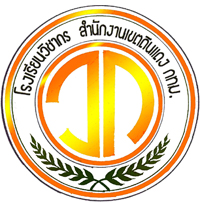 แผนการจัดการเรียนรู้เรื่อง  Shoppingหน่วยการเรียนรู้ที่  8                              ชื่อหน่วย  Shopping                                 เวลา  1 ชั่วโมงกลุ่มสาระการเรียนรู้ ภาษาต่างประเทศ                              รายวิชาภาษาอังกฤษพื้นฐาน (อ 15201)  ภาคเรียนที่   2  ปีการศึกษา  2558 			                         ระดับชั้นประถมศึกษาปีที่ 5ชื่อ – นามสกุลผู้สอน   นางสาวณัฐพร  สายศรวันที่ ……………………  เดือน ………………………………. พ.ศ. ………………….1.  สาระสำคัญ	คำศัพท์เกี่ยวกับการซื้อขายการลดราคาสินค้า () การพูดถามราคาโดยใช้ประโยค How much do/does it cost?  และการตอบราคาสินค้า เช่น It costs  ten baht .ในการบอกราคาหรือจำนวนของสินค้านั้นต้องศึกษาคำศัพท์จำนวนเลขมาเกี่ยวข้องกับการถามตอบ และต้องศึกษาคำศัพท์สินค้าด้วยเช่นกัน2. มาตรฐานการเรียนรู้/ ตัวชี้วัดต 1.1  ป 5/2	อ่านออกเสียงประโยค ข้อความ  และบทกลอนสั้นๆ ถูกต้องตามหลักการอ่านต 1.2  ป 5/1	พูด/เขียนโต้ตอบในการสื่อสารระหว่างบุคคลต 2.1  ป 5/1	ใช้ถ้อยคำ น้ำเสียง และกิริยาท่าทางอย่างสุภาพ ตามมารยาทสังคมและวัฒนธรรมของเจ้าของภาษา  3.   จุดประสงค์การเรียนรู้	เมื่อจบหน่วยการเรียนรู้แล้ว ผู้เรียนสามารถด้านความรู้ (K)	 	  คำ กลุ่มคำ และประโยคเกี่ยวกับสินค้าที่ใช้ในชีวิตประจำวัน	ด้านทักษะ/กระบวนการ (P)นักเรียนบอกราคาสินค้าที่ใช้ในชีวิตประจำวันได้2.   นักเรียนสามารถพูดถามและตอบราคาสินค้าเป็นภาษาอังกฤษได้อย่างถูกต้อง	ด้านคุณลักษณะอันพึงประสงค์ (A).			ซื่อสัตย์สุจริต4.  ความสัมพันธ์กับกลุ่มสาระการเรียนรู้อื่น      คณิตศาสตร์5.  สาระการเรียนรู้	1. Vocabulary 	:	Clothing ; cap, hat, t-shirt, dress, belt, short pants, skirt, socks, men’s shoes, lady’s shoes, slippers, boots, scarf, tie		Personal Items ; soap, shampoo, comb, hair band, mirror, lipstick, earring, necklace, watch, glasses2. Structure	:	How much does it cost?  It costs ten baht .How much do they cost?  They cost one hundred baht .	3. Function	:	Ask and answer about the cost of products.             4. Culture	:	มารยาททางสังคมการซื้อขายนำไปใช้ได้อย่างเหมาะสมกับกาลเทศะ6. หลักฐานและร่องรอยของการเรียนรู้/ การวัดและประเมินผล7.   กิจกรรมการเรียนการสอนใช้รูปแบบการเรียนรู้แบบ 2W3Pกิจกรรมการเรียนรู้ขั้นนำ (Warm up)1.1. ครูนำสินค้าของจริง (กระเป๋า หวี นาฬิกาข้อมือ หมวก แป้งฝุ่น แว่นตา  ต่างหู) ที่มีขายอยู่ตามร้านค้าหรือห้างสรรพสินค้าให้นักเรียนดู และให้นักเรียนแบ่งกลุ่มออกเป็น  2 กลุ่มใหญ่ เพื่อทายราคาสิ่งของแต่ละชนิด1.2. ครูแจ้งเรื่องและจุดประสงค์การเรียนรู้ให้นักเรียนทราบ	2.ขั้นนำเสนอ ( Presentation)	2.1. ครูนำเสนอคำศัพท์หรือสินค้า 2 ประเภท คือ สินค้าประเภทเสื้อผ้าเครื่องแต่งกาย และสินค้าประเภทของใช้ส่วนตัว โดยชูรูปภาพกับคำศัพท์ให้นักเรียนออกเสียงตาม (ฉายจาก power point)       2.2. ครูนำเสนอประโยคบนกระดานพร้อมอธิบายความหมายของประโยคและหลักการใช้ do และdoes ว่ามีความแตกต่างกันคือ do จะใช้กับประธานที่เป็นพหูพจน์หรือคำนามที่เป็นพหูพจน์มีสองสิ่งขึ้นไป ส่วน does จะใช้กับประธานที่เป็นเอกพจน์หรือสิ่งของที่มีสิ่งเดียวA : How much does it cost?  B : It costs  ten baht .A : How much do they cost?  B : They cost  one hundred baht .	        2.3. ครูยกตัวอย่างสินค้า ให้นักเรียนแต่งประโยคโดยใช้รูปแบบที่ครูสอน     	 2.4. ครูใช้คำถาม ชวนนักเรียนไปเดินซื้อของรอบห้องเรียน  โดยจำลองห้องเรียนเป็นห้างสรรพสินค้า (Who would like to go shopping with me?)	2.5. ครูสร้างสถานการณ์ในการซื้อ-ขาย ให้ตัวแทนนักเรียนแสดงบทบาทเป็นผู้ซื้อ-ผู้ขาย โดยจับฉลากสินค้าจากกระดาษหนังสือพิมพ์ ดังนี้Situation : At the store.		Saleman :  	Good morning. Can I help you? หรือ May I help you? 		Sam        : 	 I looking for ……….(สินค้า)……….		Saleman :  	Here you are.		Sam        :  	Thank you. How much does it cost? หรือ How much do they cost?		Saleman :  	It’s 200 baht.3. ขั้นฝึก (Practice)        3.1. นักเรียนร่วมกันทายราคาสินค้าบนกระดาน         3.2. นักเรียนจับคู่ แล้วแสดงบทบาทสมมติเป็นผู้ซื้อ-ผู้ขาย แล้วเลือกซื้อสินค้าที่ Clothing Shop และ Personal Items Shop พร้อมกับผลัดกันเป็นผู้ซื้อ-ผู้ขาย4.  ขั้นนำไปใช้ (Production)นักเรียนจับคู่ทำใบงานที่ 1 โดยส่งตัวแทนกลุ่มมาจับฉลากสินค้า แล้วนำไปตอบคำถามลงในใบงาน              5.  ขั้นสรุป  (Wrap up)ครูสุ่มนักเรียนออกมาพูดบทสนทนาที่ได้รับ 8.  สื่อการเรียนรู้และแหล่งเรียนรู้ของจริง ได้แก่ แป้งฝุ่น หวี กระเป๋า ต่างหู นาฬิกาข้อมือ หมวก แว่นกันแดดบัตรคำศัพท์เกี่ยวกับเสื้อผ้า และของใช้ส่วนตัวฉลากสินค้าจากหนังสือพิมพ์ใบงานที่ 19.  การวัดและประเมินผล      1.  ด้านความรู้  (K)  ประเมินจาก	1.  แบบสังเกตพฤติกรรมนักเรียน	2.  ตรวจแบบฝึกหัด      2.  ด้านทักษะ/กระบวนการ  (P)  ประเมินจาก	1.  แบบประเมินการอ่านออกเสียง/การสนทนา	2.  แบบสังเกตพฤติกรรมนักเรียน       3.  ด้านคุณลักษณะอันพึงประสงค์  (A)  ประเมินจาก	1.  แบบประเมินคุณลักษณะอันพึงประสงค์	2.  แบบสังเกตพฤติกรรมนักเรียน								ลงชื่อ…………………………………ผู้เขียนแผนฯ									(นางสาวณัฐพร   สายศร)								  	     ตำแหน่ง    ครูผู้ช่วยบันทึกหลังการสอน 	ผลการสอน……………………………………………………………………………………………………………………………………………………………………………………………………………………………………………………………………………………………………………………………………………………………………………………………………………………………………………………………………………………	ปัญหา หรือ อุปสรรค……………………………………………………………………………………………………………………………………………………………………………………………………………………………………………………………………………………………………………………………………………………………… ……………………………………………………………………………………………………………………          การแก้ปัญหาและอุปสรรค……………………………………………………………………………………………………………………………………………………………………………………………………………………………………………………………………………………………………………………………………………………………………………………………………………………………………………………………………………………ลงชื่อ………………………………………ครูผู้สอน     	                					      (นางสาวณัฐพร  สายศร)        							          ตำแหน่ง  ครูผู้ช่วยลงชื่อ……………………………………ผู้ตรวจแผนฯ     	                					      (นายธวัชชัย    นาปองสี)        						     รองผู้อำนวยการสถานศึกษา โรงเรียนวิชากรลงชื่อ………………………………….ผู้อนุมัติแผนฯ     	                					      (นางจุฑาภัค     มีฉลาด)        						         ผู้อำนวยการสถานศึกษา โรงเรียนวิชากรบันทึกผู้บริหารสถานศึกษาหรือผู้ที่ได้รับมอบหมาย		อนุมัติให้ใช้แผนการจัดการเรียนรู้ในการจัดกระบวนการเรียนรู้ได้		อนุมัติให้ใช้แผนการจัดการเรียนรู้โดยขอให้ปรับปรุงแก้ไขก่อนการจัดกระบวนการเรียนรู้		ดังนี้……………………………………………………………………………………………………………………………………………………………………………………………………………………………………………………………………………………………………………………………………………………………………………………………………………………………………………………………………………………………………………………………………………………………………………………………		ไม่อนุมัติ	เนื่องจาก……………………………………………………………………………………………………………………………………………………………………………………………………………………………………………………………………………………………………………………………………………………………………………………………………………………………………………………………………………………………………………………………………………………………………………………..ลงชื่อ……………………………………ผู้ตรวจแผนฯ     	                					      (นายธวัชชัย    นาปองสี)        						     รองผู้อำนวยการสถานศึกษา โรงเรียนวิชากรลงชื่อ………………………………….ผู้อนุมัติแผนฯ     	                					      (นางจุฑาภัค     มีฉลาด)        						         ผู้อำนวยการสถานศึกษา โรงเรียนวิชากรใบงานที่ 1เรื่อง Shoppingคำสั่ง	ให้นักเรียนจับฉลากสินค้า แล้วเติมบทสนทนาให้สมบูรณ์___________ :  Good morning. __________________________________ :  I’m looking for ___________________________________:  Here you are.____________:  Thank you.  How much___________________?____________:  It’s ________________ baht.Name………………………………………………………  No…………….  Class………………Name………………………………………………………  No…………….  Class………………ภาระ/ชิ้นงานวิธีการวัดเครื่องมือวัดเกณฑ์ที่ใช้ประเมินผู้ประเมินบัตรคำศัพท์สังเกตพฤติกรรมบัตรคำศัพท์ได้คะแนนไม่ต่ำกว่า70 %ครูนักเรียนทำแบบฝึกหัดตรวจแบบฝึกหัดแบบประเมินแบบฝึกหัดได้คะแนนไม่ต่ำกว่า70 %ครูนักเรียนตอบคำถามสังเกตพฤติกรรมแบบสังเกตพฤติกรรมได้คะแนนไม่ต่ำกว่า70 %ครูนักเรียนมีมารยาท  รู้จักกาลเทศะ, มารยาททางสังคมสังเกตพฤติกรรมแบบประเมินคุณลักษณะอันพึงประสงค์ได้คะแนนแต่ละข้อไม่น้อยกว่าระดับ 3 ตามรูบริคก์ครูนักเรียนลำดับชื่อสินค้าราคาสินค้า (Baht)1กระเป๋า (bag)3502หวี (comb)103นาฬิกาข้อมือ (watch)994หมวก (cap)1595แป้งฝุ่น  (face powder)256แว่นกันแดด (sun glasses)1997ต่างหู (earrings)50